    ?АРАР					                      ПОСТАНОВЛЕНИЕ  11 4инуар     2018  й.	            № 02   	                          от  11  января    2018 г.Об определении  перечня мест для отбывания  осужденными наказания в виде обязательных работВ соответствии со ст.49 Уголовного кодекса Российской Федерации,       ст. 25 Уголовно-исполнительного кодекса Российской Федерации наказания в виде обязательных работ отбываются в местах, определяемых органами местного самоуправления по согласованию с уголовно-исполнительными инспекциями на основании ст.48 Федерального закона № 131-ФЗ от 06.10.2003 года «Об общих принципах организации местного самоуправления в Российской Федерации» в целях создания условий для исполнения наказания в виде обязательных работ на территории сельского поселения Юнусовский сельсовет муниципального района Мечетлинский  район Республики Башкортостан,                                   ПОСТАНОВЛЯЮ 1.    Утвердить согласованный с Дуванским МФ ФКУ УИИ УФСИН России по Республике Башкортостан Перечень мест (предприятий, организаций, учреждений) на основании соглашений  о взаимодействии в сфере исполнения наказаний в виде обязательных работ.2.     Руководителям предприятий, организаций, учреждений, действующих на территории сельского поселения Юнусовский сельсовет муниципального района анский район Республики Башкортостан, заключившим с Администрацией сельского поселения Юнусовский сельсовет муниципального района Мечетлинский  район Республики Башкортостан  соглашения о взаимодействии в сфере исполнения наказаний в виде обязательных работ,  предоставлять в дальнейшем осужденным рабочие места, обеспечив действие Трудового законодательства, в том числе правил охраны труда и техники безопасности, производственной санитарии.3.    Контроль за выполнением осужденными определенных для них работ, контроль за поведением осужденных на производстве и содействие уголовно-исполнительной инспекции в проведении воспитательной работы с ними, уведомление уголовно-исполнительной инспекции об уклонении осужденных от отбывания наказания возложить на руководителей организации, указанных в перечне.4.           Данное постановление довести до заинтересованных лиц.5.          Контроль за исполнением данного постановления  оставляю за собойГлава сельского поселения                                        Р.М.НигматулинПеречень мест (предприятий, организаций, учреждений)для отбывания наказания осужденными в виде обязательных работ  на территории сельского поселения Юнусовский сельсовет Управляющий делами администрациисельского поселения                                                       Ф.Ф.Абдрахманова СОГЛАСОВАНОНачальник Дуванского МФ ФКУ УИИ УФСИН России по Республике Башкортостан                                         Ф.И.Ямаева«_____» ____________ 2018 г       БАШ?ОРТОСТАН РЕСПУБЛИКА№ЫМ»СЕТЛЕ РАЙОНЫМУНИЦИПАЛЬ РАЙОНЫНЫ*ЙОНОС  АУЫЛ СОВЕТЫАУЫЛ БИЛ»М»№Е ХАКИМИ»ТЕ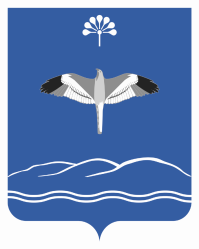 АДМИНИСТРАЦИЯСЕЛЬСКОГО ПОСЕЛЕНИЯЮНУСОВСКИЙ СЕЛЬСОВЕТМУНИЦИПАЛЬНОГО РАЙОНАМЕЧЕТЛИНСКИЙ РАЙОНРЕСПУБЛИКИ  БАШКОРТОСТАНУТВЕРЖДЕН                                                                      постановлением главы сельского поселения Юнусовский сельсовет                                                                         муниципального района Мечетлинский  район  Республики Башкортостанот «18»  января  2018 года № 2№ п/пНаименование населенного пункта(указать каждый населенный пункт) – эту строку удалитьНаименование оместаАдрес местонахождения объекта и администрации (руководства)Виды работ( должны быть прописаны) – эту строку удалитьКоличество рабочих мест д.Юнусовод.Аюпово,д.Абдрахимовод.Тимиряковод.ТаишевоЮнусовский сельсоветАдрес местонахождения объекта и администрации:Республика Башкортостан,Мечетлинский район,д.Юнусово,улХаерзаманова,1Руководитель-Нигматуллин Рауф МугиновичБлагоустройство территории, помещений –уборка улиц, выкос сорной растительности, вырубка зарослей, очистка кровель от снега, очистка территорий от снега и наледи, ремонтно-строительные, погрузочно-разгрузочные, земляные работы10